Муниципальное бюджетное общеобразовательное учреждениесредняя  общеобразовательная школа № 10 с. Маламиноимени героя Советского Союза Сотникова Михаила Трифоновичамуниципального образования Успенский  районКонспект урокапо литературному чтению в 1 классепо теме:«Жили-были буквы»Учитель: С.В.ПимкинаЦель: создать условия для развития интереса к литературному творчеству и чтению, речевых умений, фонематического слуха.                                                    Тип урока: обобщение и систематизация изученного. Планируемые результаты образования:                    Предметные: умение читать выразительно и по ролям, пересказывать произведение, используя соответствующую лексику.          Личностные: интерес к учебному труду, умение оценивать свои поступки и знания, внимание к переживаниям других людей, сопереживание.    Метапредметные: (критерии сформированности УУД):         П о з н а в а т е л ь н ы е: умение анализировать  и сравнивать произведения.   Р е г у л я т и в н ы е: умение самостоятельно оценивать правильность выполнения действий, планировать свои действия в соответствии с поставленной учебной задачей. К о м м у н и к а т и в н ы е: умение высказывать своё отношение к литературным произведениям и героям, ориентироваться на позицию партнёра, вырабатывая общую позицию.                            Формы и методы обучения: групповая, индивидуальная; непродуктивный.      Образовательные ресурсы: карточки с играми, касса букв, альбомные листы для детей, словари по русскому языку, выставка рисунков.        ХОД УРОКА:1. Организационный момент.У. Милые мои, друзья! Чтобы чувствовать себя бодрым, жизнерадостным, нужно быть добрым. Поэтому тепло своих ладошек передайте своему другу (дети ладошками касаются ладошек друг друга и желают добра).                 2. Актуализация знаний, постановка цели урока. –О ком или о чём  будем сегодня говорить? Отгадайте загадку - и вы узнаете. Прилетели галки в поле и уселись на снегу…Стану я учиться в школе –Разобраться в них смогу!      (Буквы)Тема нашего урока: «Жили-были буквы»- Почему эта тема имеет сказочное название?Сегодня на уроке мы будем учиться анализировать произведения о буквах. Будем учиться «писать» собственную книгу. 3. Знакомство с новыми произведениями.1. Р е ч е в а я  м и н у т к а.–Прочтите чистоговорку и доскажите словечко.Ар-ар-ар – кипит наш … (самовар)Ор-ор-ор – созрел красный … (помидор)Ир-ир-ир – мой папа …(командир)Арь-арь-арь – на стене висит …(фонарь) 2. Ч т е н и е  с о в е т о в из старинных книг (с.22-23 учебника). – Прочитайте слова по слогам, а потом целыми словами:                                        при-вы-кай      -           привыкай рас-ска-зы-вай  -        рассказывайдейст-ви-тель-но  -      действительноут-верж-дай    -            утверждайот-кла-ды-вай  -          откладывайДалее учащиеся читают вслух по выбору учителя.3. С л о в а р н а я  р а б о т а.Познавательные: уметь самостоятельно находить значение отдельных слов в толковом словаре учебника; выделять существенную информацию из текстов разного вида.– Объясните значение слов:намерен- хочет сделать что- либо;    оспаривай- доказывай;    взаймы- в долг; получил даром- получил бесплатно (в подарок);    почитай –уважай.– С какими советами вы познакомились? Чему они учат?- Можно ли сказать, что советы устарели?4. Ч т е н и е стихотворений на «Разноцветных страницах» (с. 24-25) Коммуникативные УУД: уметь высказываться по содержанию стихотворения и его названию, аргументировать своё мнение, оценивать суждение друзей.Познавательные УУД: знать основы смыслового чтения текстов.5. Э в р и с т и ч е с к а я  б е с е д а.– Прочтите стихотворение Т. Павловой сначала медленно, по слогам, а потом целыми словами, увеличивая темп чтения.– Подберите заголовок к этому стихотворению. О каком звуке в нём рассказано? (о звуке р)- Почему дети не смогли повторить за взрослым слова крот, марки, краски?  - Придумайте слова со слогом ре (репа, рельс, рейс, резинка, речь, речка). – Прочтите стихотворение В. Лунина. Как можно озаглавить его?- Какой звук постоянно встречается в этом стихотворении? (звук ш)- Прочтите стихотворение Ф. Бобылева. О каком звуке стихотворение? [ х]  - Попробуйте назвать слова, в которых встречаются звуки   ш, х.                      Хлоп – и конфета стреляет, как пушка!                                               Каждому ясно: это …  (хлопушка).                               4. Физкультминутка.Буратино потянулся, раз нагнулся, два нагнулся.Руки в стороны развёл  - видно ключик не нашёл.Чтобы ключик нам достать, надо на носочки встать.5. Закрепление и обобщение.Регулятивные УУД: уметь выполнять учебные действия в устной форме в соответствии с установкой учителя и ориентиром на их выполнение.Коммуникативные УУД: уметь аргументировать свою позицию; владеть диалогической формой речи.1. Б е с е д а  п о  в о п р о с а м:- Вспомните название стихотворений, сказок, рассказов, в которых буквы оживают, шалят, играют, спорят.–Кто наделяет их такими качествами: художник, писатель, учитель, поэт?- Рассмотрите свои рисунки. Как изобразили характер сказочных букв?- Прочтите стихотворения, где можно услышать, как жужжит пчела, ревёт медведь.– Как оживили буквы И. Гамазкова, Е. Григорьева в стихотворении «Живая азбука»?- Почему писателей называют настоящими волшебниками?- Почему тема «Жили-были буквы» имеет сказочное название?- Попробуйте придумать свою историю про буквы.2. И г р ы  Д е д а  Б у к в о е д а.Регулятивные УУД: оценивать правильность выполненных действий и вносить коррективы.Познавательные УУД: уметь проводить аналогии между учебным материалом и собственным опытом, понимать и интерпретировать знаки и символы.                     – Прочтите весёлую историю про льва на с. 27учебника. В каких словах есть буквы «Л», «Е», «В»?Запись  на доске: Телевизор.Левкои – садовое травянистое растение с пахучими цветками.Клевер – луговое растение, сорт кормовой травы.Сталевар – рабочий по выплавке стали.(При объяснении значений слов демонстрируются картинки.)И г р а «Рак»1) «Рак» - из хлопка сшит…                (Рубашка)2) «Рак» - на Луну спешит…                (Ракета) 3) «Рак» - долгожданный день…            (Праздник)4) «Рак» - в портфеле твоём живёт…      (Тетрадка) 5) «Рак» - кисленький леденец…             (Барбариска)6) «Рак» - круг для шофёрских рук…          (Баранка)3. С о з д а н и е  к н и г и «Русская азбука».Регулятивные УУД: уметь планировать свои действия в соответствии с поставленной учебной задачей. Познавательные УУД: уметь использовать знаково-символические средства.– Вы много нового узнали о буквах, прочитав произведения из раздела «Жили-были буквы». Попробуем создать свою книгу о буквах. Книгу будем создавать совместно. Каждый из вас должен подготовить свою страничку о букве. Необходимо составить план работы.П л а н (запись на доске):1. Сделать изображение буквы.2. В […]   указать звуки.3. Выполнить картинки.4.Записать слова, имеющие в своём составе эту букву.5. Записать о букве загадку, скороговорку, пословицу.6.Итог урока. Рефлексия.Личностные: умение соотносить жизненные наблюдения с читательскими впечатлениями от прочитанных произведений.Коммуникативные: уметь формулировать ответы на вопросы учителя, аргументировать своё мнение в процессе обсуждения названия темы раздела.– Расскажите, почему вы довольны сегодня своей работой на уроке?- Кого бы вам хотелось отметить особо на уроке и почему?- Возьмитесь за руки и почувствуйте, что ваши ладошки стали ещё теплее, а пожатия рук ещё крепче, т. к. вас сплотила совместная работа.- А теперь возьмите карандаши и раскрасьте шаблоны букв, оценивая свои результаты:П – получилось (прекрасно);   Р  - надо ещё работать                    Р       А       К       Р         А         К     Р        А      К     Р     А       А   Р   А    К      Р       А       К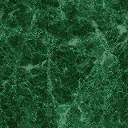 